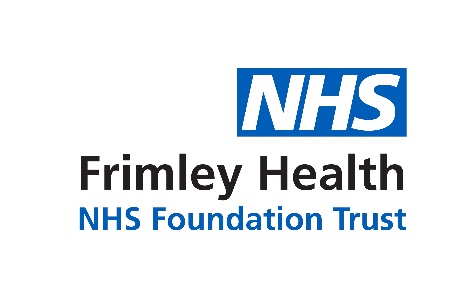 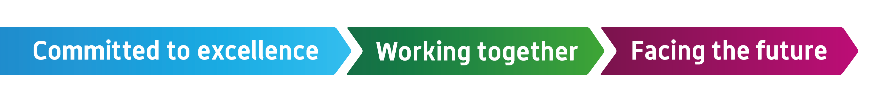 School Nurse Asthma ToolkitThis toolkit is to be used during school health reviews for children/young people with asthma/wheeze as guide and alongside your clinical judgement. Further resources can be found via Frimley Healthier Together Child’s name:School:D.O.B:School Nurse:NHS No:Diagnosis of Asthma? Yes  No   Unsure Asthma EssentialsAsthma EssentialsAsthma EssentialsQuestionAnswerResources/ActionsDo you take your preventer inhaler every day?Yes  No Preventer inhalers must be taken regularly even when wellDo you use a spacer?Yes  No Spacer devices should be used with all pressurised dose inhalers. Children over 4 years should not use a mask spacerDo you have an asthma action plan?Yes  No Child Asthma Action Plan Do you have a reliever inhaler accessible in school?Yes  No Inhaler TechniqueGood  Moderate  Poor  Inhaler VideosDo you or anyone in your family smoke/vape?Yes  No Stop Smoking SupportUnderstanding of AsthmaUnderstanding of AsthmaUnderstanding of AsthmaDo you know what triggers your asthma?Yes  No If yes, please list:Exercise  Pollen  Smoke  Dust  Animals  Cold Air  Humidity  Cold/Viruses  Emotions  Pollution Other _____________How to manage triggersDo you know how to identify your asthma is poorly controlled?Yes  No Discuss breathlessness/shortness of breath, wheezing, coughing at nighttime, chest tightnessDo you know what to do in an emergency?Yes  No Child Asthma Action Plan - Use the asthma plan and talk through the emergency section. Asthma ControlAsthma ControlAsthma ControlHow often on average do you take your reliever inhaler?Less than 3 times a week More than 3 times a week A response to any of the red answers may indicate further support is needed.Does your asthma make you wake up at night-time?Yes  No A response to any of the red answers may indicate further support is needed.Does your asthma stop you from doing the activities you want to do? E.g., sport/PEYes  No A response to any of the red answers may indicate further support is needed.If any areas of concern are highlighted, please offer advice where able and consider ongoing referral to the child/young person’s GP or to a specialist team.If any areas of concern are highlighted, please offer advice where able and consider ongoing referral to the child/young person’s GP or to a specialist team.If any areas of concern are highlighted, please offer advice where able and consider ongoing referral to the child/young person’s GP or to a specialist team.